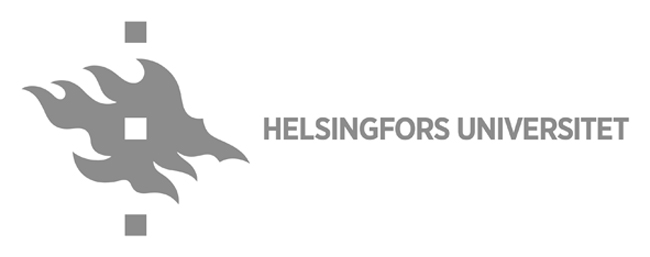 Arvode
Humanistiska fakultetenEfternamnEfternamnEfternamnEfternamnEfternamnEfternamnPersonbeteckning eller födelsetidPersonbeteckning eller födelsetidAlla förnamnAlla förnamnKön Man
 KvinnaKön Man
 KvinnaE-postadressE-postadressE-postadressE-postadressHemadressHemadressHemadressHemadressHemadressHemadressPostnummerPostnummer Skattekort bifogat Skattekort har skickats till Personal tjänster Skattekort lämnas inte (skatt 60 %) Källskattekort Skattekort bifogat Skattekort har skickats till Personal tjänster Skattekort lämnas inte (skatt 60 %) Källskattekort Skattekort bifogat Skattekort har skickats till Personal tjänster Skattekort lämnas inte (skatt 60 %) Källskattekort Skattekort bifogat Skattekort har skickats till Personal tjänster Skattekort lämnas inte (skatt 60 %) Källskattekort Skattekort bifogat Skattekort har skickats till Personal tjänster Skattekort lämnas inte (skatt 60 %) Källskattekort Skattekort bifogat Skattekort har skickats till Personal tjänster Skattekort lämnas inte (skatt 60 %) KällskattekortPostanstaltPostanstalt KällskattepliktigModersmål om inte finska  Modersmål om inte finska  Medborgarskap om inte finskt
     Medborgarskap om inte finskt
     Medborgarskap om inte finskt
     Medborgarskap om inte finskt
     Land där arbetet utförsBankBankBankBankBankBankBankBankIBAN-kontonummer (t. ex. landkoden FI + 16 nummer)IBAN-kontonummer (t. ex. landkoden FI + 16 nummer)IBAN-kontonummer (t. ex. landkoden FI + 16 nummer)IBAN-kontonummer (t. ex. landkoden FI + 16 nummer)IBAN-kontonummer (t. ex. landkoden FI + 16 nummer)IBAN-kontonummer (t. ex. landkoden FI + 16 nummer)IBAN-kontonummer (t. ex. landkoden FI + 16 nummer)IBAN-kontonummer (t. ex. landkoden FI + 16 nummer)För ett utländskt konto även SWIFT-kodenFör ett utländskt konto även SWIFT-kodenFör ett utländskt konto även SWIFT-kodenFör ett utländskt konto även SWIFT-kodenFör ett utländskt konto även SWIFT-kodenFör ett utländskt konto även SWIFT-kodenFör ett utländskt konto även SWIFT-kodenFör ett utländskt konto även SWIFT-kodenLönespecifikationUniversitetet använder sig av e-lön, vilket innebär att lönespecifikationen skickas i elektronisk form till löntagarens bank.
 Jag vill ha en elektronisk lönespecifikation. Jag vill ha en lönespecifikation skickas per post till min hemadress.LönespecifikationUniversitetet använder sig av e-lön, vilket innebär att lönespecifikationen skickas i elektronisk form till löntagarens bank.
 Jag vill ha en elektronisk lönespecifikation. Jag vill ha en lönespecifikation skickas per post till min hemadress.LönespecifikationUniversitetet använder sig av e-lön, vilket innebär att lönespecifikationen skickas i elektronisk form till löntagarens bank.
 Jag vill ha en elektronisk lönespecifikation. Jag vill ha en lönespecifikation skickas per post till min hemadress.LönespecifikationUniversitetet använder sig av e-lön, vilket innebär att lönespecifikationen skickas i elektronisk form till löntagarens bank.
 Jag vill ha en elektronisk lönespecifikation. Jag vill ha en lönespecifikation skickas per post till min hemadress.LönespecifikationUniversitetet använder sig av e-lön, vilket innebär att lönespecifikationen skickas i elektronisk form till löntagarens bank.
 Jag vill ha en elektronisk lönespecifikation. Jag vill ha en lönespecifikation skickas per post till min hemadress.Språket av lönespecifikation 
 Finska Svenska EngelskaSpråket av lönespecifikation 
 Finska Svenska EngelskaSpråket av lönespecifikation 
 Finska Svenska EngelskaArvode Sakkunnigarvode Menersättning Översättningsarvode Arvode för granskning av språkdräkten Mötesarvode Korrigeringsarvode Föreläsningsarvode  Docent/professor emeritus Arvode för granskning av lärdomsprov Arvode för smågruppshandledare Ersättning för utnyttjande av upphovsrätt Arbetsersättning Övervakningsarvode Opponentarvode Urvalsprovsarvode Arvode för granskning av doktorsavhandling Annat, vilket? fakultetsrepresentantArvodet betalas för tidenArvode (á-pris, antal, euro)250,00€Orsaken till arvodet och ytterligare information 
     Orsaken till arvodet och ytterligare information 
     